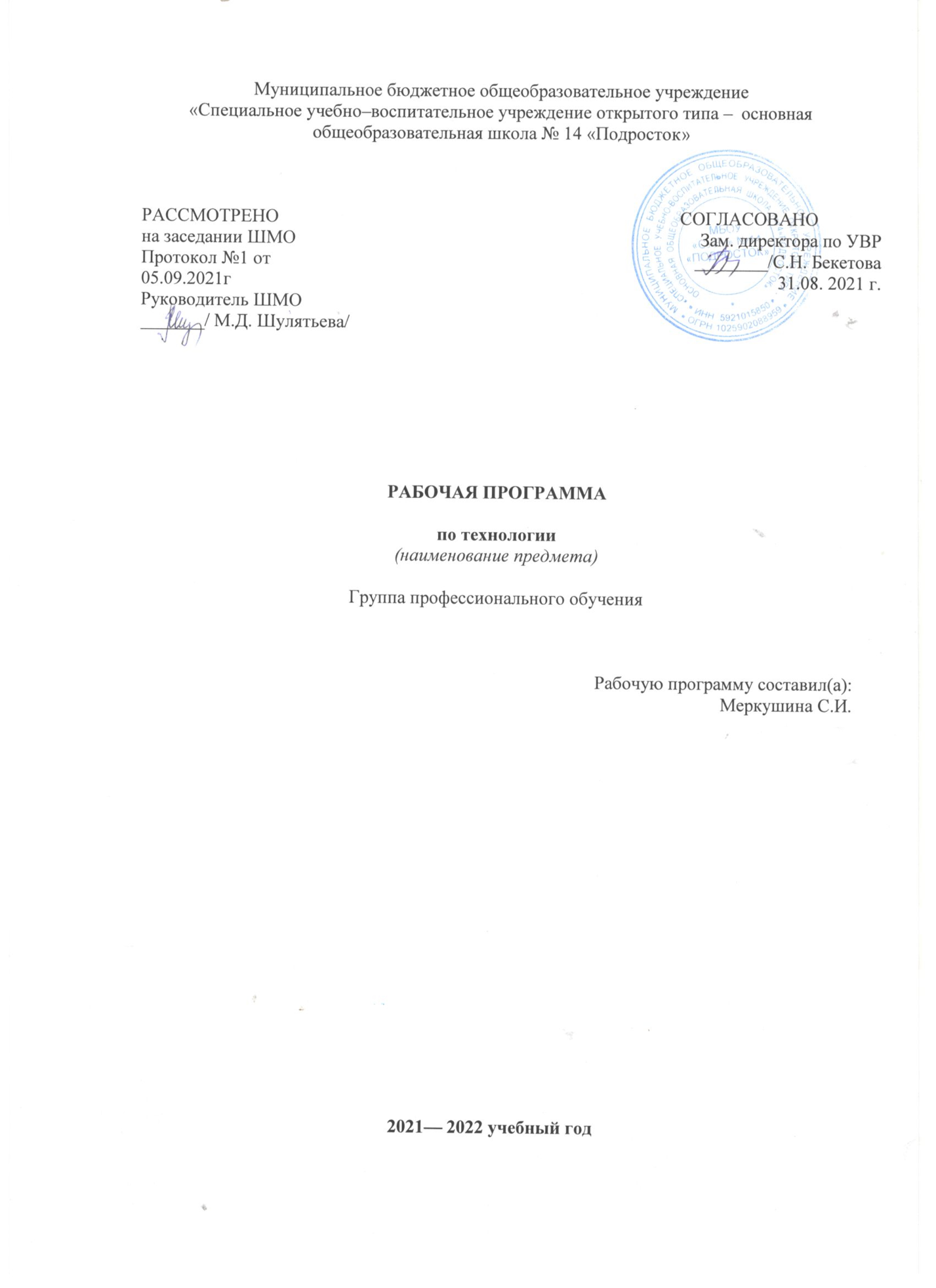 Пояснительная запискаПрограмма составлена на основе стандарта РФ по профессии «парикмахер».	Предмет «Специальная технология» относится к профессиональному циклу. При изучении предмета просматриваются межпредметные связи с производственным обучением, предметами профессионального компонента «Гигиена и охрана труда», «Культура обслуживания».	Материал преподносится в лаконичной и доступной форме от простого к сложному. В процессе обучения предусмотрены различные методы проведения уроков: объяснительно – иллюстрационные, лекционные, проблемно – сообщающие.Основными целями и задачами предмета являются:•	Формирование знаний, умений соответствующих требованиям стандарта по профессии парикмахер;•	Способствовать развитию профессиональных качеств, предъявляемых к современному парикмахеру;•	Создавать условия для развития словесно – логической памяти, различных свойств внимания, сосредоточенности, творческих способностей, интереса к осваиванию профессии.В результате изучения предмета учащихся должен знать:•	Устройства парикмахерского оборудования и принцип действия аппаратуры и электроприборов, применяемых в парикмахерской;•	Правила и способы выполнения парикмахерских работ;•	Санитарные правила, установленные для парикмахерских.По окончанию каждой темы проводится контроль в виде устного или письменного зачёта, выполнение индивидуальных заданий, что способствует развитию творческих способностей учащихся.Тематический план1. Помещение и технологическое оборудование парикмахерских2. Помещение и технологическое оборудование парикмахерских3. Подготовительные и заключительные работы4. Подготовительные и заключительные работы5. Освоение приёмов держания расчёски6. Освоение приёмов держания расчёски7. Освоение способов держания инструмента8. Освоение способов держания инструмента9. Зачётная работа №110. Зачётная работа №111. Освоение приёмов мытья головы12. Освоение приёмов мытья головы13. Освоение массажных движений14. Освоение массажных движений15. Применение средств по уходу за волосами16. Применение средств по уходу за волосами17. Укладка и завивка волос18. Укладка и завивка волос19. Подготовительные работы20. Подготовительные работы21. Выполнение укладки холодным способом22. Выполнение укладки холодным способом23. Выполнение волн с прямым пробором24. Выполнение волн с прямым пробором25. Выполнение волн с косым пробором26. Выполнение волн с косым пробором27. Горизонтальные волны28. Горизонтальные волны29. Выполнение укладки волос на бигуди30. Выполнение укладки волос на бигуди31. Классическая накрутка волос32. Классическая накрутка волос33. Вертикальная накрутка волос34. Вертикальная накрутка волос35. Комбинированная накрутка36. Комбинированная накрутка37. Укладка волос феном38. Укладка волос феном39. Укладка волос на зажимы40. Укладка волос на зажимы41. Укладка с применением эл.щипцов42. Укладка с применением эл.щипцов43. Укладка волос комбинированным способом44. Укладка волос комбинированным способом45. Зачётная работа №346. Зачётная работа №347. Подготовительные работы (стрижка волос)48. Выполнение упражнений с ножницами и расчёской49. Приёмы филировки ножницами50. Приёмы филировки ножницами51. Приёмы филировки бритвой52. Приёмы филировки бритвой53. Сведение волос «на нет»54. Сведение волос «на нет»55. Освоение операции «тушёвка»,56. Освоение операции «тушёвка»,57. Освоение операции «тушёвка»,58. Освоение приёмов «градуировка»59. Освоение приёмов «градуировка»60. Освоение приёмов «градуировка»61. Освоение приёмов «окантовка» машинкой62. Освоение приёмов «окантовка» машинкой63. Освоение приёмов «окантовка» машинкой64. Освоение приёмов «окантовка» ножницами65. Освоение приёмов «окантовка» ножницами66. Освоение приёмов «окантовка» ножницами67. Стрижка «Канадка»68. Стрижка «Канадка»69. Стрижка «Канадка»70. Стрижка «Полубокс», «Бокс»71. Стрижка «Полубокс», «Бокс»72. Стрижка «Полубокс», «Бокс»73. «Классика»74. «Классика»75. «Блиц»76. «Блиц»77. «Фаворит»78. «Фаворит»79. «Каскад»80. «Каскад»81. «Дебют»82. «Дебют»83. «Аврора»84. «Аврора»85. «Фуэте»86. «Фуэте»87. «Вираж»88. «Вираж»89. «Классическое «Каре»90. «Классическое «Каре»91. Бритьё головы92. Бритьё головы93. Бритьё лица94. Бритьё лица95. Массаж лица96. Массаж лица97. Химическая завивка98. Химическая завивка99. Технология выполнения100. Технология выполнения101. Освоение приёмов накрутки102. Освоение приёмов накрутки103. Освоение приёмов накрутки104. Прикорневая105. Спиральная106. Прикорневая107. Спиральная108. Гофрированная,109. Объёмная завивка110. Карвинг111. Завивка окрашенных и обесцвеченных волос112. Окраска волос113. Приготовление красящего состава114. Окраска волос физическими красителями115. Окраска волос физическими красителями116. Окраска волос растительными красителями117. Окраска волос растительными красителями118. Окраска волос химическими красителями119. Окраска волос химическими красителями120. Окраска волос отбеливающими красителями121. Окраска волос отбеливающими красителями122. Современные методы окраски волос123. Современные методы окраски волос124. Маникюрные работы125. Маникюрные работы126. Выполнение маникюра127. Выполнение маникюра128. Придание формы ногтям129. Придание формы ногтям130. Обработка надкожицы ногтевого валика131. Обработка надкожицы ногтевого валика132. Покрытие ногтей лаком133. Массажные движения пальцев рук134. Художественное оформление причёски135. Художественное оформление причёски136. Выполнение комплексных работ137. Выполнение комплексных работ